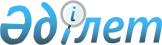 Об утверждении бюджета Тихоокеанского сельского округа Тайыншинского района Северо-Казахстанской области на 2024 – 2026 годыРешение маслихата Тайыншинского района Северо-Казахстанской области от 29 декабря 2023 года № 122/9
      Сноска. Вводится в действие с 01.01.2024 в соответствии с пунктом 6 настоящего решения.
      В соответствии со статьями 9-1, статьей 75 Бюджетного кодекса Республики Казахстан, статьей 6 Закона Республики Казахстан "О местном государственном управлении и самоуправлении в Республике Казахстан", маслихат Тайыншинского района Северо-Казахстанской области РЕШИЛ:
      1. Утвердить бюджет Тихоокеанского сельского округа Тайыншинского района Северо-Казахстанской области на 2024–2026 годы, согласно приложениям 1, 2 и 3 к настоящему решению соответственно, в том числе на 2024 год в следующих объемах:
      1) доходы – 38142 тысяч тенге:
      налоговые поступления – 5100 тысяч тенге;
      неналоговые поступления – 0 тысяч тенге;
      поступления от продажи основного капитала – 0 тысяч тенге;
      поступления трансфертов – 33042 тысяч тенге;
      2) затраты – 38142 тысяч тенге; 
      3) чистое бюджетное кредитование - 0 тысяч тенге:
      бюджетные кредиты - 0 тысяч тенге;
      погашение бюджетных кредитов - 0 тысяч тенге;
      4) сальдо по операциям с финансовыми активами - 0 тысяч тенге:
      приобретение финансовых активов - 0 тысяч тенге;
      поступления от продажи финансовых активов государства - 0 тысяч тенге;
      5) дефицит (профицит) бюджета – 0 тысяч тенге;
      6) финансирование дефицита (использование профицита) бюджета - 0 тысяч тенге:
      поступление займов - 0 тысяч тенге;
      погашение займов - 0 тысяч тенге;
      используемые остатки бюджетных средств - 0 тысяч тенге.
      2. Установить, что доходы бюджета Тихоокеанского сельского округа Тайыншинского района формируются в соответствии с Бюджетным кодексом Республики Казахстан за счет следующих налоговых поступлений:
      индивидуальный подоходный налог по доходам, подлежащим обложению самостоятельно физическими лицами, у которых на территории сельского округа расположено заявленное при постановке на регистрационный учет в органе государственных доходов:
       место нахождения – для индивидуального предпринимателя, частного нотариуса, частного судебного исполнителя, адвоката, профессионального медиатора; 
      место жительства – для остальных физических лиц;
      налог на имущество физических лиц по объектам обложения данным налогом, находящимся на территории сельского округа; 
      земельный налог на земли населенных пунктов с физических и юридических лиц по земельным участкам, находящимся на территории села; 
      единый земельный налог; 
      налог на транспортные средства: 
       с физических лиц, место жительства которых находится на территории села;
      с юридических лиц, место нахождения которых, указываемое в их учредительных документах, располагается на территории села; 
      плата за пользование земельными участками.
      3. Учесть в бюджете Тихоокеанского сельского округа на 2024 год поступления бюджетной субвенции из районного бюджета в бюджет Тихоокеанского сельского округа в сумме 20000 тысяч тенге.
      4. Учесть в бюджете Тихоокеанского сельского округа на 2024 год поступления целевых текущих трансфертов из республиканского бюджета в бюджет Тихоокеанского сельского округа в сумме 12 тысяч тенге.
      5. Учесть в бюджете Тихоокеанского сельского округа на 2024 год поступления бюджетной субвенции из областного бюджета в бюджет Тихоокеанского сельского округа в сумме 13030 тысяч тенге.
      6. Настоящее решение вводится в действие с 1 января 2024 года.  Бюджет Тихоокеанского сельского округа Тайыншинского района Северо-Казахстанской области на 2024 год Бюджет Тихоокеанского сельского округа Тайыншинского района Северо-Казахстанской области на 2025 год Бюджет Тихоокеанского сельского округа Тайыншинского района Северо-Казахстанской области на 2026 год
					© 2012. РГП на ПХВ «Институт законодательства и правовой информации Республики Казахстан» Министерства юстиции Республики Казахстан
				
      Председатель маслихата Тайыншинского района Северо-Казахстанской области 

С. Бекшенов
Приложение 1к решению маслихатаТайыншинского районаСеверо-Казахстанской областиот 29 декабря 2023 года№ 122/9
Категория
Категория
Категория
Категория
Сумма, тысяч тенге
Класс
Класс
Класс
Сумма, тысяч тенге
Подкласс
Подкласс
Сумма, тысяч тенге
Наименование
Сумма, тысяч тенге
1) Доходы
38142
1
Налоговые поступления
5100
01
Подоходный налог
550
2
Индивидуальный подоходный налог с доходов не облагаемых у источника выплаты
550
04
Hалоги на собственность
3700
1
Hалоги на имущество
50
3
Земельный налог
50
4
Hалог на транспортные средства
1600
5
Единый земельный налог
2000
05
Внутренние налоги на товары, работы и услуги
850
3
Поступление за использование природных и других ресурсов
850
4
Поступления трансфертов 
33042
02
Трансферты из вышестоящих органов государственного управления
33042
3
Трансферты из районного (города областного значения) бюджета
33042
Функциональная группа
Функциональная группа
Функциональная группа
Функциональная группа
Сумма, тысяч тенге
Администратор
 бюджетных программ
Администратор
 бюджетных программ
Администратор
 бюджетных программ
Сумма, тысяч тенге
Программа
Программа
Сумма, тысяч тенге
2) Затраты
38142
01
Государственные услуги общего характера
22212
124
Аппарат акима города районного значения, села, поселка, сельского округа
22212
001
Услуги по обеспечению деятельности акима города районного значения, села, поселка, сельского округа
22212
07
Жилищно-коммунальное хозяйство
15630
124
Аппарат акима города районного значения, села, поселка, сельского округа
15630
008
Освещение улиц в населенных пунктах
14530
011
Благоустройство и озеленение населенных пунктов
1100
12
Транспорт и коммуникации
300
124
Аппарат акима города районного значения, села, поселка, сельского округа
300
013
Обеспечение функционирования автомобильных дорог в городах районного значения, селах, поселках, сельских округах
300
3) Чистое бюджетное кредитование
0
Бюджетные кредиты
0
Категория
Категория
Категория
Категория
Сумма, тысяч тенге
Класс
Класс
Класс
Сумма, тысяч тенге
Подкласс
Подкласс
Сумма, тысяч тенге
 Наименование
Сумма, тысяч тенге
5
Погашение бюджетных кредитов
0
Функциональная группа
Функциональная группа
Функциональная группа
Функциональная группа
Сумма, тысяч тенге
Администратор бюджетных программ
Администратор бюджетных программ
Администратор бюджетных программ
Сумма, тысяч тенге
Программа
Программа
Сумма, тысяч тенге
Наименование
Сумма, тысяч тенге
4) Сальдо по операциям с финансовыми активами
0
Категория
Категория
Категория
Категория
Сумма, тысяч тенге 
Класс
Класс
Класс
Сумма, тысяч тенге 
Подкласс
Подкласс
Сумма, тысяч тенге 
 Наименование
Сумма, тысяч тенге 
6
Поступления от продажи финансовых активов государства
0
5) Дефицит (профицит) бюджета
0
6) Финансирование дефицита (использование профицита) бюджета
0
7
Поступления займов
0
Функциональная группа
Функциональная группа
Функциональная группа
Функциональная группа
Сумма, тысяч тенге
Администратор бюджетных программ
Администратор бюджетных программ
Администратор бюджетных программ
Сумма, тысяч тенге
Программа
Программа
Сумма, тысяч тенге
Наименование
Сумма, тысяч тенге
14
Обслуживание долга
0
16
Погашение займов
0
Категория
Категория
Категория
Категория
Класс
Класс
Класс
Сумма, тысяч тенге
Подкласс
Подкласс
Сумма, тысяч тенге
Наименование
Сумма, тысяч тенге
8
Используемые остатки бюджетных средств
0
01
Остатки бюджетных средств
0
1
Свободные остатки бюджетных средств
0Приложение 2к решению маслихатаТайыншинского районаСеверо-Казахстанской областиот 29 декабря 2023 года№ 122/9
Категория
Категория
Категория
Категория
Сумма, тысяч тенге
Класс
Класс
Класс
Сумма, тысяч тенге
Подкласс
Подкласс
Сумма, тысяч тенге
Наименование
Сумма, тысяч тенге
1) Доходы
26300
1
Налоговые поступления
5500
01
Подоходный налог
500
2
Индивидуальный подоходный налог с доходов не облагаемых у источника выплаты
500
04
Hалоги на собственность
4130
1
Hалоги на имущество
50
3
Земельный налог
60
4
Hалог на транспортные средства
1600
5
Единый земельный налог
2420
05
Внутренние налоги на товары, работы и услуги
870
3
Поступление за использование природных и других ресурсов
870
4
Поступления трансфертов 
20800
02
Трансферты из вышестоящих органов государственного управления
20800
3
Трансферты из районного (города областного значения) бюджета
20800
Функциональная группа
Функциональная группа
Функциональная группа
Функциональная группа
Сумма, тысяч тенге
Администратор бюджетных программ
Администратор бюджетных программ
Администратор бюджетных программ
Сумма, тысяч тенге
Программа
Программа
Сумма, тысяч тенге
2) Затраты
26300
01
Государственные услуги общего характера
23100
124
Аппарат акима города районного значения, села, поселка, сельского округа
23100
001
Услуги по обеспечению деятельности акима города районного значения, села, поселка, сельского округа
23100
07
Жилищно-коммунальное хозяйство
2800
124
Аппарат акима города районного значения, села, поселка, сельского округа
2800
008
Освещение улиц в населенных пунктах
1600
011
Благоустройство и озеленение населенных пунктов
1200
12
Транспорт и коммуникации
400
124
Аппарат акима города районного значения, села, поселка, сельского округа
400
013
Обеспечение функционирования автомобильных дорог в городах районного значения, селах, поселках, сельских округах
400
3) Чистое бюджетное кредитование
0
Бюджетные кредиты
0
Категория
Категория
Категория
Категория
Сумма, тысяч тенге
Класс
Класс
Класс
Сумма, тысяч тенге
Подкласс
Подкласс
Сумма, тысяч тенге
 Наименование
Сумма, тысяч тенге
5
Погашение бюджетных кредитов
0
Функциональная группа
Функциональная группа
Функциональная группа
Функциональная группа
Сумма, тысяч тенге
Администратор бюджетных программ
Администратор бюджетных программ
Администратор бюджетных программ
Сумма, тысяч тенге
Программа
Программа
Сумма, тысяч тенге
Наименование
Сумма, тысяч тенге
4) Сальдо по операциям с финансовыми активами
0
Категория
Категория
Категория
Категория
Сумма, тысяч тенге 
Класс
Класс
Класс
Сумма, тысяч тенге 
Подкласс
Подкласс
Сумма, тысяч тенге 
 Наименование
Сумма, тысяч тенге 
6
Поступления от продажи финансовых активов государства
0
5) Дефицит (профицит) бюджета
0
6) Финансирование дефицита (использование профицита) бюджета
0
7
Поступления займов
0
Функциональная группа
Функциональная группа
Функциональная группа
Функциональная группа
Сумма, тысяч тенге
Администратор бюджетных программ
Администратор бюджетных программ
Администратор бюджетных программ
Сумма, тысяч тенге
Программа
Программа
Сумма, тысяч тенге
Наименование
Сумма, тысяч тенге
14
Обслуживание долга
0
16
Погашение займов
0
Категория
Категория
Категория
Категория
Класс
Класс
Класс
Сумма, тысяч тенге
Подкласс
Подкласс
Сумма, тысяч тенге
Наименование
Сумма, тысяч тенге
8
Используемые остатки бюджетных средств
0
01
Остатки бюджетных средств
0
1
Свободные остатки бюджетных средств
0Приложение 3к решению маслихатаТайыншинского районаСеверо-Казахстанской областиот 29 декабря 2023 года№ 122/9
Категория
Категория
Категория
Категория
Сумма, тысяч тенге
Класс
Класс
Класс
Сумма, тысяч тенге
Подкласс
Подкласс
Сумма, тысяч тенге
Наименование
Сумма, тысяч тенге
1) Доходы
26700
1
Налоговые поступления
5700
01
Подоходный налог
500
2
Индивидуальный подоходный налог с доходов не облагаемых у источника выплаты
500
04
Hалоги на собственность
4310
1
Hалоги на имущество
50
3
Земельный налог
60
4
Hалог на транспортные средства
1600
5
Единый земельный налог
2600
05
Внутренние налоги на товары, работы и услуги
890
3
Поступление за использование природных и других ресурсов
890
4
Поступления трансфертов 
21000
02
Трансферты из вышестоящих органов государственного управления
21000
3
Трансферты из районного (города областного значения) бюджета
21000
Функциональная группа
Функциональная группа
Функциональная группа
Функциональная группа
Сумма, тысяч тенге
Администратор бюджетных программ
Администратор бюджетных программ
Администратор бюджетных программ
Сумма, тысяч тенге
Программа
Программа
Сумма, тысяч тенге
2) Затраты
26700
01
 Государственные услуги общего характера
23200
124
Аппарат акима города районного значения, села, поселка, сельского округа
23200
001
Услуги по обеспечению деятельности акима города районного значения, села, поселка, сельского округа
23200
07
Жилищно-коммунальное хозяйство
3000
124
Аппарат акима города районного значения, села, поселка, сельского округа
3000
008
Освещение улиц в населенных пунктах
1700
011
Благоустройство и озеленение населенных пунктов
1300
12
Транспорт и коммуникации
500
124
Аппарат акима города районного значения, села, поселка, сельского округа
500
013
013
Обеспечение функционирования автомобильных дорог в городах районного значения, селах, поселках, сельских округах
500
3) Чистое бюджетное кредитование
0
Бюджетные кредиты
0
Категория
Категория
Категория
Категория
Сумма, тысяч тенге
Класс
Класс
Класс
Сумма, тысяч тенге
Подкласс
Подкласс
Сумма, тысяч тенге
 Наименование
Сумма, тысяч тенге
5
Погашение бюджетных кредитов
0
01
Погашение бюджетных кредитов
0
Функциональная группа
Функциональная группа
Функциональная группа
Функциональная группа
Сумма, тысяч тенге
Функциональная подгруппа
Функциональная подгруппа
Функциональная подгруппа
Сумма, тысяч тенге
Администратор бюджетных программ
Администратор бюджетных программ
Сумма, тысяч тенге
Программа
Сумма, тысяч тенге
 Наименование
Сумма, тысяч тенге
4) Сальдо по операциям с финансовыми активами
0
Категория
Категория
Категория
Категория
Сумма, тысяч тенге 
Класс
Класс
Класс
Сумма, тысяч тенге 
Подкласс
Подкласс
Сумма, тысяч тенге 
 Наименование
Сумма, тысяч тенге 
6
Поступления от продажи финансовых активов государства
0
01
Поступления от продажи финансовых активов государства
0
5) Дефицит (профицит) бюджета
0
6) Финансирование дефицита (использование профицита) бюджета
0
7
Поступления займов
0
Функциональная группа
Функциональная группа
Функциональная группа
Функциональная группа
Сумма, тысяч тенге
Функциональная подгруппа
Функциональная подгруппа
Функциональная подгруппа
Сумма, тысяч тенге
Администратор бюджетных программ
Администратор бюджетных программ
Сумма, тысяч тенге
Программа
Сумма, тысяч тенге
Наименование
Сумма, тысяч тенге
14
Обслуживание долга
0
1
Обслуживание долга
0
16
Погашение займов
0
1
Погашения займов
0
Категория
Категория
Категория
Категория
Класс
Класс
Класс
Сумма, тысяч тенге
Подкласс
Подкласс
Сумма, тысяч тенге
Наименование
Сумма, тысяч тенге
8
Используемые остатки бюджетных средств
0
01
Остатки бюджетных средств
0
1
Свободные остатки бюджетных средств
0